Western Australia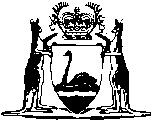 Street Collections (Regulation) Act 1940Compare between:[01 May 2005, 01-b0-09] and [24 Oct 2019, 01-c0-00]Western AustraliaStreet Collections (Regulation) Act 1940 An Act to regulate street collections. 1.	Short title 		This Act may be cited as the Street Collections (Regulation) Act 1940 1.2.	Interpretation 		In this Act, unless inconsistent with the context or subject matter — 	Collection includes the soliciting of funds or contributions and the selling or offering for sale of any button, badge, token, or other similar thing for the purpose of raising funds or contributions.	Metropolitan area means the area within the boundaries defined in the First Schedule to the regulations made under the Traffic Act 1919 2.	Person includes association, society, or committee and any combination thereof.	[Section 2 amended: No. 74 of 2003 s. 113(2).]3.	No collection in metropolitan area except by permission of Minister 	(1)	It shall not be lawful for any person to make a collection in any public street within the metropolitan area unless authorised by permit in writing from the Minister and unless the conditions (if any) attached by the Minister to such permit and the provisions of the regulations made in that behalf are complied with.	(2)	For the purposes of this section the words public street in addition to the ordinary meaning assigned to them include any doorway opening lane or space adjoining or adjacent to any street or road, and also land (whether public or private) used or capable of use by the public for pedestrian traffic.	[Section 3 amended: No. 74 of 2003 s. 113(3).]4.	Permit as prescribed may be granted 	(1)	The Minister may grant a permit in the form prescribed to any person to make a collection for the object or purpose, on the day, between the hours, and within the area specified respectively in such permit: Provided that the aggregate number of days in respect of which such permits may be granted shall not exceed 50 in any one year.	(2)	No collection shall be made except upon the day, between the hours, and within the area specified in the permit.	[Section 4 amended: No. 74 of 2003 s. 113(4).]5.	Applications for permits to be made in the prescribed manner 		Applications for permits shall be made to the Minister in the prescribed manner, specifying the purpose of the collection, and the locality within which, the collection is to be made. Applicants shall furnish any additional information which the Minister may require or which may be prescribed.	[Section 5 amended: No. 74 of 2003 s. 113(5).]6.	Unauthorised use of badges, etc. 		If any person in connection with any collection displays or uses — 	(a)	a prescribed badge or prescribed certificate of authority not being a badge or certificate for the time being held by him for the purposes of the collection pursuant to regulations made under this Act; or	(b)	any badge or device or any certificate or other document so nearly resembling a prescribed badge or, as the case may be, a prescribed certificate of authority as to be calculated to deceive,		he shall be guilty of an offence.6A.	Delegation 	(1)	The Minister may, either generally or as provided by the instrument of delegation, delegate to any person any of the Minister’s functions under this Act except this power of delegation.	(2)	Performance of a function by a delegate is to be treated as performance by the Minister.	(3)	A person purporting to act under this section as a delegate is taken to have acted in accordance with the terms of the delegation unless the contrary is shown.	[Section 6A inserted: No. 74 of 2003 s. 113(6).]7.	Governor may make regulations 	(1)	The Governor may make any regulations not inconsistent with this Act which may be necessary or convenient for carrying out any of the provisions of this Act, or for better effecting the objects of this Act, and for regulating the manner in which collections may be made and the conduct of persons in relation to such collections, and in particular — 	(a)	for requiring and regulating the use by collectors of prescribed badges and certificates of authority, and the issue, custody, production and return thereof;	(b)	for prohibiting persons below a prescribed age from acting and others from causing them to act as collectors;	(c)	for preventing annoyance, nuisance, and obstruction to members of the public using public streets or places;	(d)	for requiring and regulating the use by collectors of prescribed collection boxes and receptacles;	(e)	for prohibiting payment or reward to any collector.	(2)	Any regulation may impose a penalty not exceeding $40 for any breach of such regulation.	[Section 7 amended: No. 113 of 1965 s. 8(1).]8.	Penalty for breach of this Act 		If any person contravenes any of the provisions of this Act he shall be guilty of an offence.	Penalty: On summary conviction, $2 000.	[Section 8 amended: No. 50 of 2003 s. 96(2).][9.	Deleted: No. 59 of 2005 s. 141.]Notes1	This is a compilation of the Street Collections (Regulation) Act 1940 and includes the amendments made by the other written laws referred to in the following table .  The table also contains information about any reprint.Compilation table2	Repealed by the Road Traffic Act 1974.Short titleNumber and yearAssentCommencementStreet Collections (Regulation) Act 194055 of 194020 Dec 194020 Dec 1940Decimal Currency Act 1965113 of 196521 Dec 1965s. 4-9: 14 Feb 1966 (see s. 2(2));
balance: 21 Dec 1965 (see s. 2(1))Sentencing Legislation Amendment and Repeal Act 2003 s. 9650 of 20039 Jul 200315 May 2004 (see s. 2 and Gazette 14 May 2004 p. 1445)Statutes (Repeals and Minor Amendments) Act 2003 s. 11374 of 200315 Dec 200315 Dec 2003 (see s. 2)Reprint 1: The Street Collections (Regulation) Act 1940 as at 13 Aug 2004 (includes amendments listed above)Reprint 1: The Street Collections (Regulation) Act 1940 as at 13 Aug 2004 (includes amendments listed above)Reprint 1: The Street Collections (Regulation) Act 1940 as at 13 Aug 2004 (includes amendments listed above)Reprint 1: The Street Collections (Regulation) Act 1940 as at 13 Aug 2004 (includes amendments listed above)Courts Legislation Amendment and Repeal Act 2004 s. 14159 of 200423 Nov 20041 May 2005 (see s. 2 and Gazette 31 Dec 2004 p. 7128)